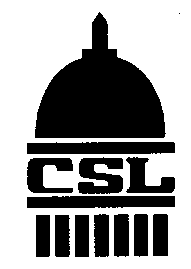    State of California   California Senior Legislature   1020 N Street, Room 513, Sacramento, CA 95814   Phone (916) 552-8056    Fax (916) 552-8013www.4csl.orgJOINT RULES COMMITTEE MEETING MINUTESMarch 19-20, 2014Vagabond Inn Conference Room909 3rd Street, Sacramento, CAChair:  Senior Senator Alice C. LohVice Chair:  Senior Senator Mickey PeabodyVice Chair:  Senior Assembly Member Ellie BlochCall To OrderThe Joint Rules Committee Meeting was called to order by Chair, Senior Senator Alice Loh at 12:40 p.m.Invocation by Senior Assembly Member Anne WarrenPledge of Allegiance was led by Senior Senator Joe MurphyRoll Call	Present:	Senior Senators:  Marti Overfield, Jim Levy, Bruce Steir, 				Alexis Wiser, Joe Murphy, Mickey Peabody, Alice Loh, Jack 				Alderson	Senior Assembly Members:   Eleanor 	Bloch, Shirley 	Krohn, Lauren Rolfe, Don MacAllister, Bernie Weintraub, 	Roger Ginsburg, Queen Johnson, Dieter Kammerer, Anne 	Warren	Staff:  Janice Bailey, Staff Services ManagerExcused Absences:	Terry Conaway, Charles Molnar, 	George Tucker, Joan Yacovone
	A quorum was established.IntroductionsA.	Senior Senator Joe Murphy was introduced as newly 	appointed JRC Senate Member.B.	Guest Dev Berger was introduced.Public Comments			No public comments.Discussion/Action ItemsApprove Agenda of March 19-20, 2014 JRC Meeting	Senior Assembly Member Don MacAllister motioned to approve the agenda.  Senior Senator Mickey Peabody seconded the motion.  Agenda approved as presented.A.	Senior Assembly Member Rolfe requested the Speaker’s Bureau item be heard on March 19th since she will not be present on March 20, 2014.  M/S/PApprove Minutes of January 8-9, 2014 JRC Meeting	Senior Senator Mickey Peabody motioned to approve the minutes as 	presented.  	Senior Assembly Member Lauren Rolfe seconded the 	motion.  Senior Assembly Member Anne Warren abstained.	Minutes approved.CorrespondenceA.	Reviewed email correspondence and concerns shared by Senior 	Assembly Member Julia Rosenberg.B.	Reviewed email from Lou Tuosto regarding suggestion for 	changing the age requirements of the CSL.Election of JRC Vice ChairA.	Nominations were solicited for JRC Vice Chair position to replace 	Senior Senator Al Blum.B.	Senior Senator Joe Murphy requested to be excluded from 	nominations.C.	Senior Assembly Member Ellie Bloch nominated Senior Senator 	Mickey Peabody.  Senior Assembly Member MacAllister seconded 	the motion.D.	Senior Senator Mickey Peabody was elected by acclamation to 	serve 	the remainder of the term as Vice Chair to the Joint Rules 	Committee.      IX.	     Sub-Committees BriefingBudget and Finance1.	Senior Assembly Member Roger Ginsburg provided an update 	regarding budget information being presented at the May JRC 	meeting.2.	SA Lauren Rolfe noted that Sub-Committee Chairs would be 	receiving a budget template form to assist with the preparation of 	the budget for the May meeting.3.	Senior Senator Jack Alderson suggested writing a proposal to 	require all tax preparers to use the same terminology and system in 	identifying tax check-off groups.4.	Senior Assembly Member Shirley Krohn made a motion for FTB to 	change the designation from the California Fund for Senior Citizens 	to the California Senior Legislature.  Senior Senator Bruce Steir 	seconded the motion.  Motion carried.5.	Staff provided a copy of the budget report.  The balance in the 	Surplus Money Investment Fund (SMIF) as of February 28, 2014 	was $368,000.  The balance in the CFoA as of December 31, 2013 	was $12,280.  This is based on latest reports received.SA Ginsburg motioned to approve the Committee Report.  SA Krohn seconded the motion.  Motion carried.SA Bloch motioned for JRC to accept the report.  SA Ginsburg seconded the motion.  Motion Carried.B. 	Fund Development & Public Relations1.	Senior Assembly Member Shirley Krohn provided an update on the 	universities and indicated that she is looking for a challenging issue 	for Long Beach.2.	Senior Assembly Member Shirley Krohn recommended that Diet 	Stroh and Karen Pierce-Gonzalez be recognized at the session.  	Additionally, she suggested that Bruce Chernof (SCAN 	Foundation), Pat McGinness (CANHR) and Prescott Cole (CANHR) 	be invited to session.3.	Senior Assembly Member Anne Warren asked how we evaluate 	success?  Senior Assembly Member Shirley Krohn suggested a 	good measure would be an escalation on the zip code report.4.	The office was requested to send the book fundraising link out to 	everyone again.SA Bloch motioned to approve the Committee Report.  SA Warren seconded the motion.  Motion carried.SA Bloch motioned for JRC to accept the report.  SS Peabody seconded the motion.  Motion carried.C. 	Policies and Procedures 1.	Senior Assembly Member Ellie Bloch indicated she will bring a 	change next month regarding Policy Chair’s work continuing 	throughout the year.  Senior Assembly Member Bloch designated 	the remainder of her committee report time to Senior Assembly 	Member Lauren Rolfe to cover the Speaker’s Bureau.2.	Senior Assembly Member Rolfe covered the following items in 	relation to the Speaker’s Bureau:	A.	Enhance consistency in the presentation.	B.	Ensure everyone has the Powerpoint.	C.	Provide Standards/Training for speakers.	D.	Keep the information current.	E.	Encourage speakers to contact clubs in their area and let 			them know the CSL has speakers available.	F.	So far she has spoken with 16 different members in 17 			counties.	G.	She noted that Allan Hurst has been a professional speaker 			for over 33 years.3.	The following suggestions were noted:	A.	Senior Senator Jack Alderson suggested a hard script with 			points and FAQs.	B.	Use excerpts from Top 10 or 20.	C.	Senior Assembly Member Wiser noted marketing binder is a 			great resource.	D.	Request that presenters provide a list for attendees to 			provide email and opt into receive the newsletter.SA Rolfe motioned to approve the Committee Report.  SA Bloch seconded the motion. Motion carried.SS Steir motioned for JRC to accept the report.  SA Warren seconded the motion.  Motion carried.D. 	Session Planning1.	Senior Senator Peabody requested members send speaker 	suggestions for session to her attention.2.	Discussion regarding “Aging in Place” Theme, Long Term Care, 	Housing & Transportation.3.	Suggestion to invite CSL Alumni for possible contributions.4.	Office to send session task list to all JRC members.5.	Senior Assembly Member Bernie Weintraub suggested Peter Lee 	speak regarding the Coordinated Care Initiative.  Senior Senator 	Peabody requested SA Weintraub email her the information.SA Ginsburg motioned to approve the Committee Report.  SA Rolfe seconded the motion.  Motion carried.SA Rolfe motioned for JRC to accept the report.  SS Peabody seconded the motion.  Motion carried. X.	Legislative Committee Report1.	Legislative Committee Chair Anne Warren explained the revisions 	to the two new proposal submission forms.2.	Discussed the 9 CANHR bills regarding assisted living problems.  	Members maybe able to write proposals that will fill the gaps.3.	Hearing dates are starting to be assigned as early as March 28, 	2014.  Legislative Committee Chair Warren noted that she had put 	money in the budget for authors to testify at hearings.  In addition, 	she has a list of 6-7 members that need mileage and parking and 	they are willing to testify at hearings.4.	Senior Assembly Member Marcia Gould reported to the LEG 	Committee regarding an audit committee to check to see if bills are 	being implemented as designed.  LEG Chair Warren requested 	members let her know if there are any bills that should be audited.	A.	Senior Senator Murphy reported that the CHP provides him 			the Silver Alert information.  There have been 180 alerts to 			date (11 died and the remainder were resolved).5.	LEG Chair Warren reported that the JRC needs to appoint 	someone to attend the SR Coalition meetings.  Senior Senator 	Young is the back-up.6.	Senior Senator Peabody thanked the LEG Committee for inviting 	members to the “Meet and Greet”.  She suggested in the future to 	allow the authors of the Top 10 Proposals to attend the meetings.XI.	Department of Finance representative Corey Nitschke provided an 	overview of DOFs interaction with the CSL.XII.	Staff Report		1.	Staff provided a copy of the Tax Check-Off Collaborative Report 				documenting that the CA Tax Check-Off Campaign has reached 				175,272 individuals.		2.	Staff provided a copy of the Governor Letter and Press Release 				regarding the month of March being Tax Check-Off Month.		3.	Staff provided Social Media reports documenting 13,259 people 				have been reached via the Facebook Social Media Campaign and 				74% of them are over the age of 55.		4.	Update on the increased web activity was provided including opt ins 			for newsletter and speaker requests.		5.	Staff updated on the new FISCAL system and upcoming trainings.		6.	Staff reported that all procurement deficiencies have been 					responded to.		7.	Staff provided an update on the EFPN Conference.		8.	Staff reviewed their attendance at the Bay Area Conference.			A.	A copy of all meeting dates was provided for each member 					in their meeting packet.		9.	Staff provided an overview of the CSL website including location of 				forms and member resources.XIII.	Chair’s Report	A..	New Business		1.	Senior Assembly Member Kammerer reported on the watch 					fundraiser.  It was suggested that the CSL take pre-orders to check 				level of interest.2.	Discussion regarding the possibility of hosting a Senior Rally Day in 		2015.  Senior Assembly Member Ginsburg motioned that the CSL 			explore the possibility and pull a permit for May 2015.  Senior 			Assembly Member Queen Johnson seconded the motion.  Motion 			carried.3.	Staff discussed the opportunity to Co-Sponsor with Elder Financial 			Protection Network the movie “Fleeced” (at no cost to CSL).   			Senior Assembly Member Kammerer motioned CSL co-sponsor 			and Senior Assembly Member Ellie Bloch seconded motion.  			Motion carried.4.  	Senior Assembly Member MacAllister noted that it costs extra for 			alternates to attend.   Discussion regarding benefits of alternates 			attending meetings.  Staff suggested that the decision surrounding 			alternates attending be made if funding is available, if not then 			cancel alternates attendance.5.	Staff to create a certificate to recognize Retired Senior Senator Joe 	Cox and frame it.  Senior Senator Peabody will meet Senior 	Assembly Member Dahlgren to present it on behalf of the JRC at 	the County Recognition event.6.	Chair Loh discussed the need to form a Grant Ad-Hoc Committee.	A.	LEG Committee Chair Warren reported on the 21st Century 			Funding Group.  Chair Loh noted that this group is not a CSL 		sanctioned group and it is representative of independent 			individuals.7.	Senior Senator Bruce Steir made a motion that the Chair of JRC 	and LEG set up an exploratory Committee to get CSL financed by 	the State.  Senior Assembly Member Kammerer seconded the 	motion.  Motion carried.8.	Chair Loh updated that Senior Assembly Member Borenstein could 	not arrange a meeting with Valerie, Peter McGrath and CEO of Life 	After 50.  JRC members requested she reach out to Life After 50 	and try to arrange the meeting.XIII.	Meeting adjourned at 12:50 p.m.SA=Senior Assembly MemberSS=Senior Senator